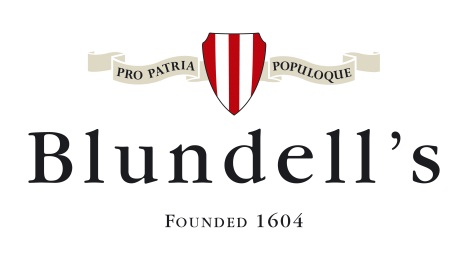 Maternity cover for a part time (0.5-0.65) teacher of DramaRequired for September 2018 to March 2019AdvertisementThe school is looking for an enthusiastic, committed and well qualified Drama practitioner to teach drama throughout the school, with a particular focus on KS3. The successful applicant must have experience in directing productions. Applicants who have previously taught Speech and Drama (NEA/LAMDA or equivalent) would be particularly welcome. The specific timetable allocation will be discussed and agreed with the successful candidate.A commitment to full participation in the life of this thriving boarding school is expected.  To download an application pack, please see our website www.blundells.org and email your completed application form and full CV to recruitment@blundells.org or for further information please email Mrs Liz Cole at recruitment@blundells.org Closing date: 28th February 2018 – early applications welcomeInterviews: Expected - 8th March 2018The School is committed to safeguarding and promoting the welfare of children and applicants must be willing to undergo child protection screening including checks with past employers and the Disclosure and Barring Service.  The post-holder’s responsibility for safeguarding the welfare of the pupils for whom they are responsible and with whom they come into contact will be to adhere to and ensure compliance with Blundell’s Child Protection Policy at all times.Blundell’s SchoolHistoryBlundell’s has a distinguished history. It was founded in 1604 through the bequest of a Peter Blundell, one of the wealthiest of Elizabethan merchants. He left money and lands for a boys’ school in his home town to ‘maintain sound learning and true religion’. Generous lands were provided in Tiverton and South Devon for its maintenance and Blundell’s executors established links between the School and Balliol College, Oxford and Sidney Sussex College, Cambridge, which survive to this day.The 21st Century SchoolBlundell’s is an independent co-educational day and boarding school for ages 11 to 18. There are just under 600 pupils on the roll (353 boys, 246 girls); the majority are from the West Country but some come from farther afield in the UK and around 10% are international students. The School is situated on the outskirts of the market town of Tiverton and, with the adjacent Prep School, is set in 90 acres of rolling Devon countryside. It is easily accessible via the M5 and the train journey to London is 2 hours.  The M5 junction 27 and Tiverton Parkway station are both six minutes away. The outstanding characteristic of Blundellians is their positive ‘can-do’ attitude. The main finding of the 2013 Independent Schools Inspectorate report was that the School is highly successful in achieving its aims – that of providing a rounded education in which pupils learn to be flexible, articulate and able to present themselves and their ideas well and capable of motivating themselves and.  It also noted the ‘excellent and unforced rapport’ between staff and pupils.The School’s Aims and ValuesBlundell’s aims to provide a rounded education for the whole person, in mind, body and spirit, promoting the essential values of Character, Social Responsibility and Independence to enable pupils to pursue Excellence in every area with a sense of Adventure about their future.These values are in accordance with the wishes of the School’s founder Peter Blundell and expressed in the School’s long-held belief: ‘There are two gifts we can give our children, the first is roots and the second is wings’ RootsTo develop depth and breadth of character, which will encourage resilience, optimism, self-control and generosity within the rich Christian values of the SchoolTo develop a sense of social responsibility and for each individual to be mindful of their role in the Blundell’s community, in society at large and in the global environment, thus encouraging consideration, mindfulness and respectTo develop independence, with each pupil taking responsibility for their own growth and development and so demonstrate initiative, take ownership and feel satisfaction in what is achievedWingsTo pursue excellence, aspiring to do everything as well as it can be done, which will develop a sense of justifiable pride and ambitionTo develop confidence and a sense of adventure which will foster courage, curiosity and enterprise and originalityThe Drama DepartmentDrama plays a very important part in the life of Blundell’s School. The department is staffed by a team of dedicated teachers and a full-time Theatre Manager. Drama features in the lower school curriculum with a syllabus designed by the drama department. Drama can be taken for GCSE and A level. Many pupils go on to apply to study Drama at University or to apply to Drama Schools.The Drama Department comprises teaching rooms, a drama studio and the Ondaatje Hall, a purpose- built, professionally equipped theatre. There are many productions throughout the year: three school productions and several GCSE and A Level productions.  We have a dedicated Artistic Director who has spearheaded an ambitious school production programme which in the past year has included an ambitious production of Street-Child involving over sixty students from Year 7-13, and an open-air production of The Admirable Crichton. The Department also hosts five House Plays directed by thestudents and mentored by the staff.Drama and Theatre Studies is thriving in the school – with GCSE and A Level numbers increasing significantly over the past three years. Students currently follow the Cambridge iGCSE and Edexcel A level syllabi. 100% of our students achieved A*-C with over 80% of the GCSE students and over 70% of the A level students achieving an A*-B.  Our aim is to inspire our students and give them a passion for Drama & Theatre Studies so we are very proud of the fact that Drama is often the highest result achieved by our students, especially at A Level.We offer a working environment with supportive colleagues, the opportunity of excellent continued professional development and enough room to explore the wider opportunities of this busy boarding school. It is a requirement that all teachers adhere to the school Teaching Policy.TEACHING POLICY Aims:To foster in pupils an enthusiasm for study, application of intellectual, physical or creative effort and the ability to think and learn for themselves; To enable pupils to acquire new knowledge understanding and skills in the subjects taught; To support and encourage pupil reflection about their academic progress and enable them to demonstrate achievement. Effective teaching should be: Responsive to the different needs of the pupils Challenging Well planned Varied Teachers should: Show a clear command of the subject areas which they teach; Organise teaching programmes which meet curricular demands and pupils’ needs; Plan lessons carefully, making their aims and objectives clear to pupils; Have high expectations of all pupils, challenging their knowledge and understandings and encouraging and enabling them to meet their full potential; Stimulate and maintain pupils’ interest by a range of methods and their own enthusiasm; To use data on pupils’ baseline to inform their teaching; Use personalised teaching strategies where appropriate to meet the needs of pupils of different abilities, including the most able, pupils for whom English is not their first language or those who have learning difficulties. Central lists of pupils and their particular learning requirements should be referred to; Set appropriate homework and assess pupils’ work regularly and effectively, according to agreed standards and policies;Manage pupils well, to maintain good order and discipline within the classroom; Develop good relationships with pupils through a balance of firmness and friendliness;Insist on punctuality in attending lessons and set a good example themselves;Provide a teaching environment which is bright, orderly and interesting. Classroom decoration should be updated frequently and there should be regular displays of pupils’ work; For further information, contact the Head of DramaTammy Winsley: email tlw@blundells.org